				Załącznik nr 2 do Regulaminu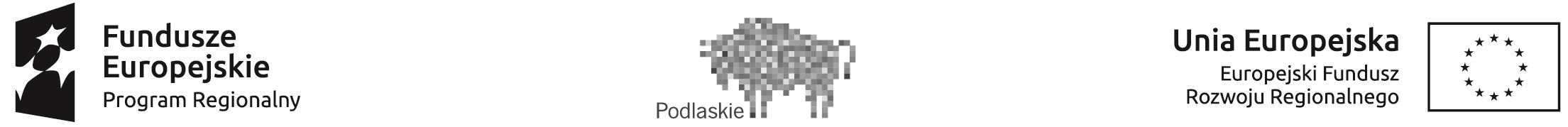 UMOWAo powierzenie grantuw ramach realizacji projektu w ramach działania 5.1 Energetyka oparta na odnawialnych źródłach energii – projekty grantowe, Regionalnego Programu Operacyjnego Województwa Podlaskiego na lata 2014-2020 (edycja do 14.02.2020r.)zawarta w dniu ......................................... w ....................................pomiędzy:Miastem Zambrówz siedzibą w Zambrowie, ul. Fabryczna 3, 18-300 Zambrów, NIP: 723-162-22-31,
REGON: 450670261reprezentowanym przez: Kazimierza Dąbrowskiego – Burmistrza Miasta Zambrów zwanym dalej „Grantodawcą”a………………………………..…………………………………………………………………………..adres zamieszkania ……………………………………………………………………………………………………seria i nr dowodu osobistego ………………………    wydany przez ……………………………., PESEL ……………………………………zwanym dalej „Grantobiorcą”§ 1 Przedmiot UmowyPrzedmiotem Umowy jest powierzenie Grantobiorcy grantu na realizację 
przedsięwzięcia polegającego na montażu instalacji fotowoltaicznej o mocy .......... kWp na potrzeby zasilania budynku mieszkalnego zlokalizowanego przy ul………………………… nr działki ............, na terenie Miasta Zambrów.Grantobiorca oświadcza, iż ma prawo do dysponowania nieruchomością o której mowa 
w ust. 1.Grant udzielany jest ze środków Europejskiego Funduszu Rozwoju Regionalnego 
w ramach Regionalnego Programu Operacyjnego Województwa Podlaskiego na lata 2014-2020.Grant przekazywany jest przez Miasto Zambrów, w formie refundacji.Umowa obowiązuje od dnia jej zawarcia do końca okresu Trwałości projektu – okresu 5 lat od daty płatności końcowej na rzecz Beneficjenta (Grantodawcy).§ 2 Wartość powierzonego Grantu i wartość inwestycjiGrantodawca powierza Grantobiorcy Grant na realizację przedsięwzięcia, o którym mowa w § 1 ust. 1, o wartości .......................... zł brutto (słownie: ......................... zł 
brutto).Grant będzie wypłacony w terminie 30 dni roboczych licząc od dnia złożenia poprawnego 
i kompletnego wniosku o wypłatę Grantu, pod warunkiem uprzedniego przekazania środków na wypłatę grantu przez Instytucję Zarządzającą Regionalnym Programem Operacyjnym Województwa Podlaskiego na lata 2014-2020 (dalej IZ RPOWP). 
W uzasadnionych sytuacjach termin ten może ulec wydłużeniu (np. nieprzekazanie środków przez IZ RPOWP). Niewykorzystana część Grantu podlega zwrotowi w terminie określonym w ustawie z dnia 27 sierpnia 2009 r. o finansach publicznych  Dz. U. z 2021 r. poz. 305 t.j. z późn zm.Całkowita wartość przedsięwzięcia, o którym mowa w § 1 ust. 1, wynosi ....................... 
zł brutto (słownie: .............................................zł brutto).Całkowita wartość kosztów kwalifikowalnych przedsięwzięcia, o którym mowa w § 1 ust. 1, wynosi ....................... zł brutto (słownie: .............................................zł brutto).Grant stanowi nie więcej niż 65% kosztów kwalifikowalnych przedsięwzięcia, przy czym całkowita wartość kosztów kwalifikowalnych przedsięwzięcia zostanie ostatecznie ustalona na podstawie przedłożonych do rozliczenia przez Grantobiorcę dokumentów finansowych i przeprowadzonej weryfikacji technicznej.Grantobiorca jest zobowiązany do poniesienia kosztów niekwalifikowanych 
stanowiących różnicę pomiędzy całkowitą wartością przedsięwzięcia a wartością powierzonego Grantu.Jeżeli wartość faktycznie poniesionych wydatków będzie wyższa niż wartość określona 
w § 2 ust. 3 i 4, na rzecz Grantobiorcy zostanie wypłacona niezmieniona kwota Grantu 
w wysokości określonej w § 2 ust. 1.Jeżeli wartość faktycznie poniesionych przez Grantobiorcę wydatków będzie niższa niż wartość określona w § 2 ust. 3 i 4, na rzecz Grantobiorcy zostanie wypłacona kwota Grantu odpowiadająca procentowemu udziałowi grantu w wartości faktycznie poniesionych kosztów kwalifikowanych.§ 3 Termin realizacji przedsięwzięciaGrantobiorca zobowiązuje się do zrealizowania przedsięwzięcia określonego w § 1 ust. 
1 w terminie 120 dni kalendarzowych od daty podpisania umowy, jednak nie później niż do 31.08. 2022 r.Jako datę zakończenia przedsięwzięcia przyjmuje się datę podpisania protokołu odbioru przez Grantobiorcę i Wykonawcę oraz Inspektora nadzoru (działającego w imieniu Grantodawcy, jeśli dotyczy).Grantobiorca zobowiązuje się do złożenia wniosku o wypłatę Grantu nie później niż 14 
dni kalendarzowych od daty podpisania protokołu odbioru.Termin zakończenia realizacji przedsięwzięcia określony w ust. 1 może być zmieniony 
w formie aneksu do niniejszej umowy na uzasadniony pisemny wniosek Grantobiorcy, 
pod warunkiem nienaruszenia zapisów niniejszej umowy. Data zakończenia realizacji przedsięwzięcia nie może być jednak późniejsza aniżeli data zakończenia realizacji rzeczowej projektu określona w umowie o dofinansowanie zawartej pomiędzy Grantobiorcą a IZ RPOWP (data zostanie upubliczniona niezwłocznie po zawarciu przedmiotowej umowy na stronie www.zambrow.pl)§ 4 Zadania i zobowiązania Grantobiorcy w ramach umowyGrantobiorca zobowiązuje się do zrealizowania przedsięwzięcia określonego w § 1 ust. 
1 w pełnym zakresie. Właściciel/ współwłaściciel / posiadacz innego tytułu prawnego do nieruchomości staje się odpowiednio właścicielem/ współwłaścicielem/ posiadaczem innego tytułu prawnego do instalacji objętej Projektem.Realizacja przedsięwzięcia określonego w § 1 ust. 1 w niepełnym zakresie skutkować będzie rozwiązaniem umowy.Grantobiorca zobowiązany jest do uzyskania od Wykonawcy faktury VAT lub rachunku 
w zakresie zgodnym z realizacją rzeczową.Po zakończeniu montażu instalacji objętej Projektem, Grantobiorca zobowiązany jest 
w ciągu 5 dni roboczych poinformować Grantodawcę o tym fakcie.Grantodawca po uzyskaniu informacji w ust. 4 w ciągu 14 dni wyznaczy swojego przedstawiciela – Inspektora nadzoru inwestorskiego (działającego w imieniu Grantodawcy – jeżeli Grantodawca wyłoni takiego inspektora) przy którego współudziale przeprowadzony zostanie odbiór końcowy (w terminie 14 dni od daty wyznaczenia przedstawiciela Grantodawcy).Grantobiorca dokonuje samodzielnego wyboru Wykonawcy posiadającego odpowiednie uprawnienia i doświadczenie w realizacji podobnych inwestycji.Grantobiorca przy wyborze instalacji powinien uwzględnić minimalne okresy gwarancji:gwarancja na prawidłowe funkcjonowanie urządzeń – nie krótsza niż 5 lat gwarancja na moc – nie krótsza niż 25 latGrantobiorca zobowiązany jest do wyboru wykonawcy na podstawie przeprowadzonej analizy rynku.Grantobiorca zobowiązany jest do poniesienia wydatków w sposób oszczędny, tzn. niezawyżony w stosunku do średnich cen i stawek rynkowych i spełniający wymogi uzyskiwania najlepszych efektów z danych nakładówGrantobiorca zobowiązany jest do wykazania (w stosunku do Grantodawcy), 
iż dokonane wydatki kwalifikowane zostały przez niego poniesione w sposób racjonalny 
i oszczędny, tzn. na warunkach rynkowych, z jednoczesnym zachowaniem optymalnej relacji nakładu do efektu – Grantobiorca zobowiązany jest do udokumentowania procedury wybory wykonawcy poprzez przedstawienie min. 3 ofert i/lub cenników potwierdzających, iż wybrana oferta jest najkorzystniejszą.Grantobiorca nie może wykorzystać Grantu na sfinansowanie montażu instalacji, 
w przypadku której uzyskał uprzednio dofinansowanie ze środków publicznych. Grantobiorca zobowiązuje się także, że w przyszłości nie będzie występował o uzyskanie takiego dofinansowania do instalacji wykonanej w ramach niniejszej umowy.Grantobiorca jest zobowiązany do realizacji promocji projektu zgodnie z wytycznymi 
w zakresie informacji i promocji dla projektów dofinansowanych z Europejskiego Funduszu Rozwoju Regionalnego w tym do informowania o fakcie otrzymania Grantu na realizację przedsięwzięcia poprzez umieszczenie na instalacji, w miejscu ogólnie widocznym naklejki promującej projekt, która zostanie mu przekazana przez Grantodawcę.Grantobiorca wyraża zgodę na:przetwarzanie i publikację swoich danych osobowych oraz wizerunku w celach związanych z niniejszym Projektem zgodnie z ustawą z dnia 10 maja 2018 r. 
o ochronie danych osobowych (t.j. Dz. U. z 2019 r., poz. 1781);wykorzystywanie swoich danych osobowych w celach związanych z Projektem,uczestniczenie w wywiadach, ankietach i panelach dyskusyjnych w ramach ewaluacji, badań i analiz związanych z realizacją Projektu.W okresie trwałości projektu Grantobiorca jest zobowiązany do:eksploatacji instalacji fotowoltaicznej zgodnie z instrukcją obsługi,zapewnienia instalacji niezbędnych warunków do prawidłowego funkcjonowania zgodnie z jej przeznaczeniem,odpowiedniego serwisowania instalacji fotowoltaicznej,ubezpieczenia instalacji fotowoltaicznej,archiwizacji dokumentacji związanej z realizacją projektuco może podlegać procedurze kontrolnej zgodnie z zapisami § 6.Po montażu instalacji fotowoltaicznej Grantobiorca zobowiązany jest niezwłocznie i nie później niż w ciągu 7 dni kalendarzowych dostarczyć do Operatora Systemu Dystrybucyjnego wniosek o przyłączenie mikroinstalacji. Po złożeniu wniosku 
o przyłączenie mikroinstalacji Grantobiorca zobowiązany jest do podpisania umowy lub aneksu do umowy ze sprzedawcą energii, umożliwiającą rozliczenie produkcji i zakupu energii w bilansach rocznych zgodnie z Ustawą z dnia 20 lutego 2015 r. o odnawialnych źródłach energii z późniejszymi zmianami.W okresie trwałości projektu Grantobiorca zobowiązuje się do przekazywania Grantodawcy informacji o ilości wyprodukowanej energii elektrycznej na każde żądanie Grantodawcy, jednak nie rzadziej niż raz w roku, do końca stycznia kolejnego roku.Grantobiorca zobowiązany jest poinformować Grantodawcę o ilości wyprodukowanej energii na piśmie lub udostępnić ww dane do odczytu przedstawicielowi działającemu w imieniu Grantodawcy.W okresie trwałości projektu Grantobiorca zobowiązuje się niezwłocznie dokonywać 
na własny koszt napraw zapewniających zachowanie pełnej funkcjonalności instalacji 
(w okresie nie objętym gwarancją, bądź w okresie gwarancyjnym, jeżeli uszkodzenie nie podlegało ochronie gwarancyjnej).W okresie realizacji i trwałości projektu Grantobiorca zobowiązuje się umożliwić dostęp Grantodawcy (oraz podmiotom przez niego wskazanym) do każdego elementu instalacji fotowoltaicznej realizowanej na podstawie niniejszej umowy oraz dokumentacji 
związanej z wyborem Wykonawcy i realizacją inwestycji.W okresie trwałości projektu Grantobiorca zobowiązuje się do niezwłocznego (tj. nie później niż w terminie 5 dni roboczych) zgłaszania do Grantodawcy oraz Wykonawcy 
(na piśmie) wszelkich przypadków uszkodzenia instalacji, jej wadliwego funkcjonowania, zniszczenia oraz wszelkich okoliczności związanych ze wskazanymi sytuacjami.W okresie trwałości projektu Grantobiorca zobowiązuje się nie podejmować czynności mogących w jakikolwiek sposób modyfikować, przeprojektowywać, przebudowywać, przerabiać lub dokonywać zmian konstrukcyjnych zamontowanych urządzeń w ramach wykonanej instalacji.Grantobiorca ponosi pełną i wyłączną odpowiedzialność za wybór wykonawcy oraz 
zakres i wykonanie instalacji.Grantobiorca zobowiązany jest do informowania w formie pisemnej Grantodawcy 
o wszelkich zdarzeniach mających wpływ na zmiany w realizacji Umowy w okresie realizacji i trwałości projektu.Grantobiorca zobowiązuje się do poddania działaniom kontrolnym, w tym do poddania 
się działaniom kontrolnym prowadzonym przez Grantodawcę bezpośrednio 
i/lub pośrednio za pomocą zewnętrznych podmiotów, jak również przez podmioty uprawnione do kontroli funduszy UE pod rygorem zwrotu wypłaconego Grantu.Grantobiorca oświadcza, że biorąc pod uwagę przepisy prawa nie jest wykluczony 
z możliwości otrzymania dofinansowania.Grantobiorca oświadcza, że jego prawo do dysponowania nieruchomością wskazane 
w deklaracji udziału oraz umowie o powierzenie grantu jest aktualne.W przypadku zbycia nieruchomości, o której mowa w § 1 ust. 1, na rzecz osoby trzeciej Grantobiorca zobowiązany jest przenieść obowiązki i prawa wynikające z niniejszej Umowy, w tym obowiązek do poddania się działaniom kontrolnym, utrzymania efektu rzeczowego Projektu, wypełnienia wskaźników energetycznych i ekologicznych.O planowanym zbyciu nieruchomości objętej umową, Grantobiorca winien poinformować Grantodawcę pisemnie przed zbyciem i nie później niż 35 dni kalendarzowych przed planowanym wprowadzeniem zmian. W przypadku zdarzeń losowych Grantobiorca winien poinformować Grantodawcę pisemnie niezwłocznie, nie później niż 25 dni kalendarzowych od dnia wystąpienia zdarzenia.Niedochowanie obowiązku o którym mowa w ust. 24 skutkować będzie naruszeniem umowy, a co za tym idzie koniecznością zwrotu środków przez Grantobiorcę § 5 Zadania i zobowiązania Grantodawcy w ramach umowyGrantodawca udziela Grantu w wysokości określonej w § 2 na warunkach określonych 
w § 7.Grantodawca pełni funkcję kontrolną w zakresie określonym w § 6.Grantodawca może powołać inspektora nadzoru, który będzie uprawniony 
w szczególności do dokonywania odbiorów instalacji objętych projektem z ramienia Grantodawcy (jeśli dotyczy).Grantodawca dokonuje zatwierdzenia dokumentów przedłożonych przez Grantobiorcę 
w szczególności protokołu odbioru oraz kosztorysu powykonawczego.Grantodawca zobowiązany jest do informowania Grantobiorcy o wszelkich zdarzeniach mających wpływ na zmiany w realizacji umowy.§ 6 Kontrola przedsięwzięciaKontroli dokonuje Grantodawca bezpośrednio jak również poprzez delegowanie części 
lub całości zadań kontrolnych podmiotom zewnętrznym. Kontroli może dokonać inny uprawniony podmiot (na przykład Instytucja Zarządzająca Regionalnym Programem Operacyjnym Województwa Podlaskiego na lata 2014-2020, Krajowa Administracja Skarbowa, Komisja Europejska, Najwyższa Izba Kontroli itp.). Kontrole mogą być przeprowadzane na każdym etapie realizacji przedsięwzięcia oraz w okresie trwałości projektu.Decyzja o powierzeniu funkcji kontrolnych podmiotom zewnętrznym należy w całości 
do Grantodawcy i nie wymaga zmiany niniejszej Umowy.Grantodawca pełni funkcję kontrolną poprzez weryfikację dokumentów przedłożonych przez Grantobiorcę jak również poprzez inspekcje terenowe.Grantodawca zobowiązany jest udostępnić do wglądu protokoły pokontrolne 
Grantobiorcy, którego dotyczyła kontrola w siedzibie Grantodawcy.Kontrole mogą być przeprowadzane w miejscu wykonania instalacji.O wszczęciu działań kontrolnych Grantodawca informuje Grantobiorcę pisemnie 
na 7 dni kalendarzowych przed rozpoczęciem działań kontrolnych. W treści pisma Grantodawca wskazuje podstawowy zakres i formę kontroli.W przypadku działań kontrolnych polegających na sprawdzeniu dokumentacji Grantodawca może wezwać Grantobiorcę na piśmie do dostarczenia wskazanej dokumentacji do siedziby Grantodawcy. Po otrzymaniu wezwania Grantobiorca ma 7 dni kalendarzowych na dostarczenie wskazanych dokumentów lub złożenie wyjaśnień.W przypadku stwierdzenia uchybień Grantodawca wzywa na piśmie Grantobiorcę do ich usunięcia w wyznaczonym terminie.W przypadku nieusunięcia uchybień przez Grantobiorcę, Grantodawcy przysługuje 
prawo rozwiązania umowy ze skutkiem natychmiastowym.O usunięciu uchybień Grantobiorca informuje Grantodawcę na piśmie w terminie 3 dni 
od daty ich usunięcia.Nieudostępnienie wszystkich wymaganych dokumentów lub odmowa udzielenia 
informacji są traktowane jak utrudnianie przeprowadzenia kontroli.W przypadku utrudniania przez Grantobiorcę kontroli, Grantodawca sporządza protokół pokontrolny, w którym wskazuje zakres kontroli oraz rodzaj i zakres utrudnień, jakie zostały stwierdzone. Kopia protokołu jest dostarczana Grantobiorcy, co stanowi 
podstawę do rozwiązania niniejszej umowy.W przypadku powzięcia informacji o podejrzeniu powstania nieprawidłowości w realizacji Umowy lub wystąpienia innych istotnych uchybień ze strony Grantobiorcy, Grantodawca, może przeprowadzić kontrolę doraźną.Grantobiorca jest zobowiązany do przechowywania w sposób gwarantujący należyte bezpieczeństwo informacji, wszelkich danych i dokumentów związanych z realizacją Umowy przez okres trwałości projektu.§ 7 Warunki wypłaty grantuWypłata kwoty Grantu odbywa się przelewem na rachunek bankowy Grantobiorcy wskazany we wniosku o wypłatę Grantu w terminie 45 dni od daty poprawnie złożonego wniosku o wypłatę Grantu z zastrzeżeniem ust. 2-5.Warunkiem wypłaty Grantu jest dostarczenie przez Grantobiorcę wraz z wnioskiem 
o wypłatę grantu:kopii poprawnie wystawionej i zapłaconej (potwierdzenie zapłaty) faktury VAT wystawionej przez Wykonawcę. Faktura VAT dołączona do Wniosku o wypłatę Grantu może obejmować jedynie koszty kwalifikowane zgodnie z katalogiem 
kosztów kwalifikowanych wykazanym w § 7 Regulaminu naboru i realizacji projektu grantowego "Odnawialne źródła energii dla mieszkańców Miasta Zambrów",oryginału protokołu odbioru instalacji, podpisanego przez Grantobiorcę, Inspektora nadzoru inwestorskiego (jeśli dotyczy) oraz Wykonawcę.kopii umowy Grantobiorcy z wykonawcą,kopii kosztorysu powykonawczego, zaakceptowanego przez inspektora nadzoru,kopii podpisanego, wypełnionego wniosku o zgłoszenie przyłączenia mikroinstalacji do Operatora Systemu Dystrybucyjnego (z potwierdzeniem jego złożenia).Warunkiem wypłaty Grantu jest stwierdzenie przez Grantodawcę kompletności 
i poprawności złożonej dokumentacji. W przypadku stwierdzenia uchybień 
w dokumentacji Grantodawca wzywa Grantobiorcę na piśmie do poprawy 
i/lub uzupełnienia dokumentacji w wyznaczonym terminie przez Grantodawcę.W przypadku stwierdzenia nieprawidłowości w złożonej dokumentacji Grantodawca 
może wszcząć kontrolę w zakresie i na zasadach określonych w § 6.Warunkiem wypłaty Grantu jest brak toczącej się w stosunku do Grantobiorcy kontroli określonej w § 6.W przypadku toczącego się postępowania kontrolnego lub uzupełniania przez Grantobiorcę dokumentacji data wypłaty Grantu określona w ust. 1 biegnie od daty stwierdzenia przez Grantodawcę poprawności i kompletności wniosku o wypłatę Grantu lub daty pozytywnego zakończenia kontroli.§ 8 Tryb i warunki rozwiązania UmowyGrantobiorca ma prawo wypowiedzieć Umowę z zachowaniem miesięcznego terminu wypowiedzenia z zastrzeżeniem, że w ostatnim roku okresu trwałości projektu okres wypowiedzenia umowy jest trzymiesięczny.Za pisemną zgodą obu Stron termin wypowiedzenia może ulec skróceniu, przy czym skrócenie okresu wypowiedzenia nie zmienia trybu rozwiązania umowy.Grantodawca może wypowiedzieć Umowę ze skutkiem natychmiastowym, w przypadku, gdy:wyjdą na jaw fakty i okoliczności świadczące o tym, że Grantobiorca w momencie podpisania umowy o powierzenie Grantu nie spełniał wymogów Regulaminu wyboru Grantobiorców (lub dokumentu równoważnego).Grantobiorca w celu uzyskania Grantu przedstawił fałszywe lub niepełne 
oświadczenia lub dokumenty.Grantobiorca rozpoczął realizację przedsięwzięcia przed zawarciem Umowy.Grantobiorca nie zrealizował przedsięwzięcia w terminie wskazanym w § 3 ust 1.Grantobiorca nie złożył wniosku o wypłatę Grantu w terminie wskazanym w § 3 ust 
3.Grantobiorca dokonał realizacji przedsięwzięcia w sposób sprzeczny z warunkami Umowy.Grantobiorca złożył wniosek o wypłatę Grantu oraz inne dokumenty, w którym zawarł informacje nieodpowiadające stanowi faktycznemu, co zostało potwierdzone protokołem z kontroli określonej w § 6.Grantobiorca zaprzestał realizacji przedsięwzięcia bądź realizuje go w sposób sprzeczny z postanowieniami niniejszej Umowy lub z naruszeniem prawa.Grantobiorca odmówił poddania się kontroli, utrudnia jej przeprowadzenie lub nie wykonuje zaleceń określonych w protokole pokontrolnym.Grantobiorca odmawia Grantodawcy podania informacji o ilości wyprodukowanej energii z instalacji.W przypadku rozwiązania Umowy w trybach, o których mowa w ust. 1-3, Grantobiorcy 
nie przysługuje odszkodowanie.W przypadku rozwiązania Umowy w trybach, o których mowa w ust 1-3, Grantobiorca zwraca otrzymany Grant.§ 9 Zwrot grantuW przypadku niewywiązywania się z realizacji Umowy Grantobiorca zobowiązuje się do zwrotu Grantu na rachunek Grantodawcy w terminie 21 dni od dnia doręczenia Grantobiorcy zawiadomienia zawierającego wykaz kosztów podlegających zwrotowi.Procedurę zwrotu Grantu określa Ustawa z dnia 27 sierpnia 2009 r. o finansach publicznych  (Dz. U z 2021 r. poz. 305 t.j. z późn. zm.)§ 10 Postanowienia końcoweUmowa zostaje zawarta na okres realizacji Projektu a czas jej obowiązywania ustala się do zakończenia okresu trwałości Projektu.W sprawach spornych bądź nieuregulowanych niniejszą umową zastosowanie mają przepisy Kodeksu Cywilnego.Wszelkie zmiany i uzupełnienia treści umowy mogą być dokonywane wyłącznie w formie aneksu sporządzonego na piśmie, pod rygorem nieważności.Jeżeli strony nie dojdą do porozumienia, spory będą poddane rozstrzygnięciu przez sąd powszechny, właściwy dla siedziby Grantodawcy.Umowę sporządzono w 2 jednobrzmiących egzemplarzach: 1 dla Grantodawcy i 1 dla Grantobiorcy.…………………………………………..			……………………………………….Data i podpis Grantobiorcy 					Data i podpis osoby upoważnionejdo reprezentowania Grantodawcy